Bio 12		 FEMALE REPRODUCTIVE SYSTEMLabel the parts of the diagram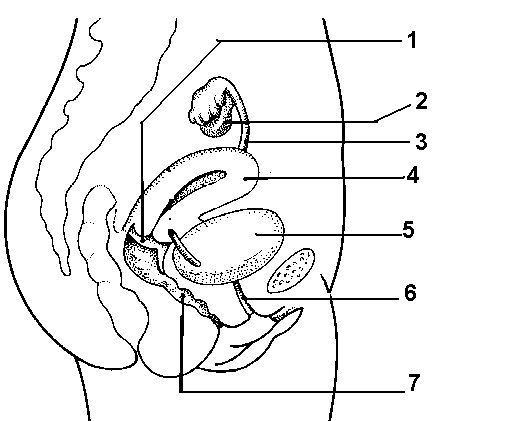 Complete the chart of female reproductive organs and their functionsComplete the chart of the Ovarian and Uterine Cycles (assuming 28 day cycle)OrganOrganFunctionOvariesOviductsHouses developing fetusHouses developing fetusContains opening of uterusContains opening of uterusReceives penis during sexual intercourse, serves as birth canal and as the exit for menstrual flowReceives penis during sexual intercourse, serves as birth canal and as the exit for menstrual flowOvarian cycleEventsUterine CycleEventsDays 1-13 FSH secretion beginsMenstruationDays 1-13  Days 6-13Endometrium rebuildsDay 14LH spike occursDays 15-28Secretory phase Days 